Clase N° 5 #Tema:	“Tabla Periódica”ActividadesLean el documento en Word de Tabla Periódica, interpreten y realicen la actividad que se dan a continuación en el documento.Registren las actividades en la carpeta.}Envíen la tarea por classroomA modo de repaso, visualicen en el siguiente link https://www.educ.ar/recursos/131946/cinco-tablas-periodicas-innovadoras,  las cinco tablas periódicas innovadoras creadas para facilitar su estudio.LA TABLA PERIÓDICA DE LOS ELEMENTOSVamos a iniciar este tema realizando un vistazo a la tabla periódica de los elementos. Un poco de historia…Los seres humanos siempre hemos estado tentados a encontrar una explicación a la complejidad de la materia que nos rodea. Al principio se pensaba que los elementos de toda materia se resumían al agua, a la tierra, al fuego y al aire. Sin embargo al cabo del tiempo y, gracias a la mejora de las técnicas de experimentación física y química, nos dimos cuenta de que la materia es en realidad más compleja de lo que parece.Los químicos del siglo XIX encontraron entonces la necesidad de ordenar los nuevos elementos descubiertos.La primera manera, la más natural, fue la de clasificarlos según sus masas atómicas, pero esta clasificación no reflejaba las diferencias y similitudes entre los elementos. Muchas más clasificaciones fueron adoptadas antes de llegar a la tabla periódica, que es utilizada en nuestros días.Cronología de las diferentes clasificaciones de los elementos químicosDöbereinerEn 1817, este químico alcanzó a elaborar un informe que mostraba una relación entre la masa atómica de ciertos elementos y sus propiedades. Destaca la existencia de similitudes entre elementos agrupados en trías que él denomina “tríadas”. Podemos señalar como ejemplo la tríada del cloro, del bromo y del yodo, que pone en evidencia que la masa de uno de los tres elementos de la tríada es intermedia entre la de los otros dos. En 1850 se pudo contar con unas 20 tríadas para llegar a una primera clasificación coherente.MeyerEn 1869, Meyer, químico alemán, muestra una cierta periodicidad en el volumen atómico. Los elementos similares tienen un volumen atómico similar en relación con los otros elementos. Los metales alcalinos tienen por ejemplo un volumen atómico importante.MendeleïevEn 1869, Mendeleiev, químico ruso, presenta una primera versión de su tabla periódica. Esra tabla fue la primera presentación coherente de las semejanzas de los elementos. Se dio cuenta de que clasificando los elementos según sus masas atómicas se veían aparecer una periodicidad en lo que conciernen a ciertas propiedades de los elementos. La primera tabla contenía 63 elementos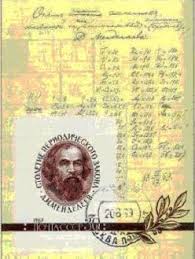 Esta tabla fue diseñada para poder mostrar la periodicidad de los alimentos. De esta manera los elementos son clasificados verticalmente y horizontalmente.Para poder explicar la ley que él creía cierta, tuvo que dejar ciertos huecos vacios. Estaba convencido de que un día esos lugares vacios, que correspondían a las masas atómicas 45, 68, 70 y 180, no lo estarían más. Los descubrimientos futuros confirmaron esta convicción.Consiguió además prever las propiedades químicas de tres de los elementos que faltaban, a partir de las propiedades de los cuatro elementos vecinos. Entre 1875 y1886, estos tres elementos: galio, escandio y germanio, fueron descubiertos y ellos poseían las propiedades que él predijo.Sin embargo, aunque la clasificación de Mendeleiev marca un claro progreso, contiene ciertas anomalías debidas a errores de determinación de masa atómica de la época.Por eso Moseley introdujo, en el año 1914, el siguiente criterio:Tabla periódica moderna La tabla de Mendeleiev condujo a la tabla periódica actualmente utilizada.Los elementos están ubicados en la tabla de acuerdo con una ordenación vertical llamada grupo y una ordenación horizontal llamada período.Es decir que para encontrar un elemento en la tabla debes conocer a qué grupo y a qué período pertenece.La tabla ha sido inventada para organizar las series químicas conocidas dentro de un esquema coherente.La distribución de los elementos en la tabla periódica proviene del hecho de que los elementos de un mismo grupo, poseen la misma configuración electrónica en su capa más externa.Como el comportamiento químico está principalmente dictado por las interacciones de estos electrones de la última capa, de aquí el hecho de que los elementos de un mismo grupo tengan similares propiedades físicas y químicas.A lo largo de un período las propiedades físicas y químicas de los elementos van variando gradualmente.En la tabla periódica hay 7 períodos RESUMIENDO El ordenamiento de los elementos en la tabla periódica no fue hecho al azar, sino que es el fruto de un gran número de intentos por agruparlos en función de sus propiedades y el orden seguido. Actualmente los elementos están ordenados de acuerdo con el NUMERO ATÓMICO CRECIENTE que es la cantidad de PROTONES existentes en el NÚCLEO del átomo. El nombre de TABLA PERIÓDICA la recibe precisamente porque, cada cierto número de elementos, las propiedades químicas se repiten; quedando colocados uno bajo Del otro todos aquellos elementos que presentan propiedades con similitud, para formarse así un GRUPO. Los PERIÓDOS están formados por un conjunto de elementos que, teniendo propiedades químicas diferentes, mantienen en común el presentar igual número de niveles con electrones en su envoltura, correspondiendo el número de PERIODO al total de niveles. Las propiedades químicas de los elementos, dependen de la distribución electrónica en los diferentes niveles. Por ello, todos aquellos que tienen igual número de electrones en su último nivel, presentan propiedades químicas similares. El número de período en que se encuentra ubicado, corresponde al del último nivel con electrones y el número de grupo guarda relación con la cantidad de electrones en la última capa. Entonces, ¿cómo ubicamos los elementos en la tabla? Busco al elemento que pertenezca al grupo 1A período 3: el elemento es el SODIO, ¿qué elemento se encuentra en el grupo 4A período 4?: el elemento es el GERMANIO y ¿qué elemento se encuentra en el grupo 1B período 6?: el elemento es el ORO.  Algo más sobre los elementos químicos… En la tabla periódica, los elementos están ordenados también de acuerdo con características comunes. Según este criterio, a los elementos se los clasifica en:MetalesNo metalesGases noblesAún antes de establecerse la tabla periódica ya el creador de la SIMBOLOGÍA de los elementos J. J. Berzelius publicó en 1814 una clasificación sistemática en donde agrupaba dos tipos: los METALES y los NO METALES.Veamos las características de los elementos METÁLICOS: • Conducen con facilidad el calor y la electricidad. • Presentan brillo metálico. • Generalmente pueden ser laminados o estirados formando alambres, propiedades que se conocen como MALEABILIDAD y DUCTILIDAD. • Por lo regular, a temperatura ambiente son sólidos, excepto Hg, Ga, Cs y Fr. • Al combinarse con No metales ceden electrones por lo que adquieren cargas POSITIVAS (CATIONES). En cambio, los NO METALES presentan las siguientes características: Son malos conductores del calor y de la electricidad.No son maleables ni dúctiles.  Son frágiles.  Reciben electrones al combinarse con los Metales adquiriendo así cargas NEGATIVAS (ANIONES).   Los GASES NOBLES presentan las siguientes características: • Son gases monoatómicos. • No presentan actividad química, es decir que no reaccionan químicamente con ningún elemento. Por ejemplo, los gases utilizados en los carteles luminosos. Actividades Respondan a las siguientes preguntas: 1.- ¿Qué es un grupo?2.- ¿Cuántos grupos hay? 3.- ¿Qué es un período? 4.- ¿Cuántos períodos hay? 5.- ¿Qué tienen en común los elementos de la tabla periódica que están colocados en la misma columna? ¿Y los que están colocados en la misma fila? 6.- ¿Qué criterio es el utilizado para ordenar los elementos en la tabla periódica? ¿Siempre ha sido así?7.- Observen la estructura electrónica de algunos elementos y su posición en la tabla periódica de acuerdo con el grupo, ¿hay alguna relación? 8.- En la tabla existen elementos metálicos, no metálicos, sólidos, líquidos, gases, etc.  Observen detalladamente la tabla periódica y escriban el nombre de 3 elementos que sean: sólidos; líquidos; gases; preparados artificialmente o sintetizados en un laboratorio; metales; no metales; gases nobles. 